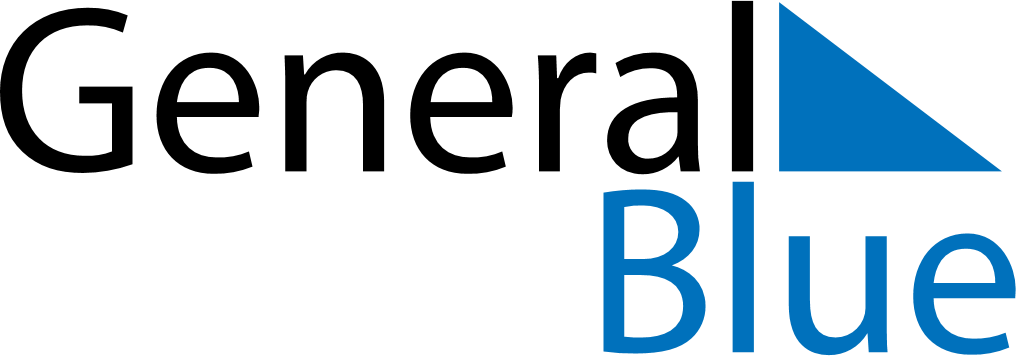 May 2024May 2024May 2024May 2024May 2024May 2024Parkano, Pirkanmaa, FinlandParkano, Pirkanmaa, FinlandParkano, Pirkanmaa, FinlandParkano, Pirkanmaa, FinlandParkano, Pirkanmaa, FinlandParkano, Pirkanmaa, FinlandSunday Monday Tuesday Wednesday Thursday Friday Saturday 1 2 3 4 Sunrise: 5:13 AM Sunset: 9:36 PM Daylight: 16 hours and 22 minutes. Sunrise: 5:10 AM Sunset: 9:39 PM Daylight: 16 hours and 28 minutes. Sunrise: 5:07 AM Sunset: 9:41 PM Daylight: 16 hours and 34 minutes. Sunrise: 5:04 AM Sunset: 9:44 PM Daylight: 16 hours and 40 minutes. 5 6 7 8 9 10 11 Sunrise: 5:01 AM Sunset: 9:47 PM Daylight: 16 hours and 45 minutes. Sunrise: 4:58 AM Sunset: 9:50 PM Daylight: 16 hours and 51 minutes. Sunrise: 4:55 AM Sunset: 9:53 PM Daylight: 16 hours and 57 minutes. Sunrise: 4:52 AM Sunset: 9:55 PM Daylight: 17 hours and 2 minutes. Sunrise: 4:50 AM Sunset: 9:58 PM Daylight: 17 hours and 8 minutes. Sunrise: 4:47 AM Sunset: 10:01 PM Daylight: 17 hours and 14 minutes. Sunrise: 4:44 AM Sunset: 10:04 PM Daylight: 17 hours and 19 minutes. 12 13 14 15 16 17 18 Sunrise: 4:41 AM Sunset: 10:06 PM Daylight: 17 hours and 25 minutes. Sunrise: 4:38 AM Sunset: 10:09 PM Daylight: 17 hours and 30 minutes. Sunrise: 4:36 AM Sunset: 10:12 PM Daylight: 17 hours and 36 minutes. Sunrise: 4:33 AM Sunset: 10:15 PM Daylight: 17 hours and 41 minutes. Sunrise: 4:30 AM Sunset: 10:17 PM Daylight: 17 hours and 47 minutes. Sunrise: 4:28 AM Sunset: 10:20 PM Daylight: 17 hours and 52 minutes. Sunrise: 4:25 AM Sunset: 10:23 PM Daylight: 17 hours and 57 minutes. 19 20 21 22 23 24 25 Sunrise: 4:22 AM Sunset: 10:25 PM Daylight: 18 hours and 2 minutes. Sunrise: 4:20 AM Sunset: 10:28 PM Daylight: 18 hours and 8 minutes. Sunrise: 4:17 AM Sunset: 10:31 PM Daylight: 18 hours and 13 minutes. Sunrise: 4:15 AM Sunset: 10:33 PM Daylight: 18 hours and 18 minutes. Sunrise: 4:13 AM Sunset: 10:36 PM Daylight: 18 hours and 23 minutes. Sunrise: 4:10 AM Sunset: 10:38 PM Daylight: 18 hours and 27 minutes. Sunrise: 4:08 AM Sunset: 10:41 PM Daylight: 18 hours and 32 minutes. 26 27 28 29 30 31 Sunrise: 4:06 AM Sunset: 10:43 PM Daylight: 18 hours and 37 minutes. Sunrise: 4:04 AM Sunset: 10:46 PM Daylight: 18 hours and 41 minutes. Sunrise: 4:02 AM Sunset: 10:48 PM Daylight: 18 hours and 46 minutes. Sunrise: 4:00 AM Sunset: 10:50 PM Daylight: 18 hours and 50 minutes. Sunrise: 3:58 AM Sunset: 10:52 PM Daylight: 18 hours and 54 minutes. Sunrise: 3:56 AM Sunset: 10:55 PM Daylight: 18 hours and 59 minutes. 